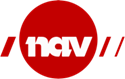                                                                                                                             // REFERATKopi til:       Arkiv, FFO, SAFO og KS       Referat fra møte i Brukerutvalget ved NAV Hjelpemiddelsentral Vestfold og TelemarkSak 19/21 Bli kjent med noen av våre ansatte på KjørbekkAnsatte på sentralbord, ordredelen og rådgiverne som jobber med hjelpemiddelløsninger, presenterte seg. Riktignok ikke alle innen disse fagområdene, men de som var til stede på huset. Sak 20/21 Faste posterIngen tilbakemeldinger rundt forrige referat/oppfølgingssaker. Personalendringer:Tidligere avdelingsdirektør Torgeir Stuestøl (Sandefjord) og førstekonsulent Mona Tveit (Skien) går av med pensjon i desember.Eiendomsprosessen: Bygget er ferdig tegnet. Håper på å få vedtaket før jul. Malin tenker å vise tegninger og snakke om den nye sentralen på neste møte. Blant annet er det flere i utvalget som er opptatt av møblering og kontraster for at bygget skal bli tilgjengelig for alle. Brukerutvalget ønsker å få beskjed på e-post og Teams umiddelbart etter at beliggenhet er vedtatt og kjent for Malin.Nytt fra hjelpemiddelsentralen: Stengt 2. og 3. desember pga. personalsamling. Hensikten: begynne å bygge en felles kultur. Øst-Viken tar seg av sentralbordtelefonen. Akuttvakt tolk og akuttvakt reparasjon utføres som normalt. Runde rundt bordet:Spørsmål fra brukerorganisasjonene om brillestøtte til barn. Gjennomfører hjelpemiddelsentralen tilpasning og utprøving av briller til barn? Barnet må være svaksynte og det må foreligge en medisinskfaglig årsak. Øyelege og optiker med rekvireringsrett kan søke om dette. Man kan søke om stønad til NAV på bakgrunn av en sakkyndig uttalelse (eksempelvis synspedagog, optiker og øyelege). Spennende å se hva som skjer med den nye ordningen/regelverket rundt briller til barn. Den gamle ordningen var strengere på noen områder og mer vag. Praksis var snillere enn reglene mente å være. Den nye ordningen er rausere på noen områder og tydeligere, men strengere i forhold til aldersgrense.Representanten fra STHF (sykehuset i Telemark) opplever at det er et problem med levering av elektriske senger fra én av kommunene. Gjelder midlertidig utlån. Kommunen klarer ikke levere raskt nok for de har ikke på lager. Dette er hjelpemidler som hjelpemiddelsentralen må kunne forvente at kommunen har tilgang på. Hjelpemiddelsentralen avhjelper derfor ikke slike behov for kortere utlån av senger.Representanten forteller at det er opprettet kontaktpersoner i hver kommune og at dette er særlig viktig med tanke på elektromedisinsk utstyr. Samarbeidet med sentralen fungerer bra. Hjelpemiddelsentralen minner om kurstilbudet på Kunnskapsbanken.net.Viktig at brukerorganisasjonene løfter ventetid til kommunene. Bruke SAFO og FFO.Sak 21/21 Evaluering av brukerutvalget og mandatetVi hadde kort tid i forrige møte og flere av utvalgets medlemmer var ikke til stede. Det er få til stede i dagens møte også, men vi bruker likevel litt tid på evaluering.Nye momenter: Bra at vi har utvalget. De siste to møtene har vært veldig bra. Dersom Teams skal benyttes som møteform, må det opplæring til av utvalgets medlemmer. En blanding av fysiske og digitale møter kan være aktuelt. Akkurat nå har vi nok best av å møtes fysisk slik at vi kan bli bedre kjent med hverandre og i fellesskap skape entusiasme for utvalget.Mandatet blir stort sett stående med noen få justeringer. Blant annet tydeliggjøre KS, SAFO og FFO sin rolle. Vi er enige om å utvide utvalget med to medlemmer. SAFO og FFO får hver seg tre faste medlemmer inn fra 2022. Sak 22/22 Valg av nye representerer inn i utvalget og møteplanen for 2022Torunn sender en e-post til SAFO og FFO om valg/gjenvalg av medlemmer til nytt brukerutvalg. Tilbakemelding ønskes i løpet av januar. Antall faste medlemmer fra brukerorganisasjonene økes fra fire til seks (SAFO og FFO tre hver).Møteplanen for 2022: 3. mars, 9.juni, 15.september og 8.desember. Klokkeslett: 12-14.Møtedato:30.11.2021Tilstede:Eirin Sundberg (STHF), Leif Svae (SAFO), Kåre Eriksen (FFO), Malin Skåtun (HMS) og Torunn Didriksen (HMS)Forfall:Ragnar Grøsfjeld (FFO), Tore Baksaas (Skien kommune), Anne Beate Stokken (SAFO), Roy Sæther (Larvik kommune), Stine Johansen (SiV) og Dag Frode Arnø (HMS)Referent:Torunn Didriksen